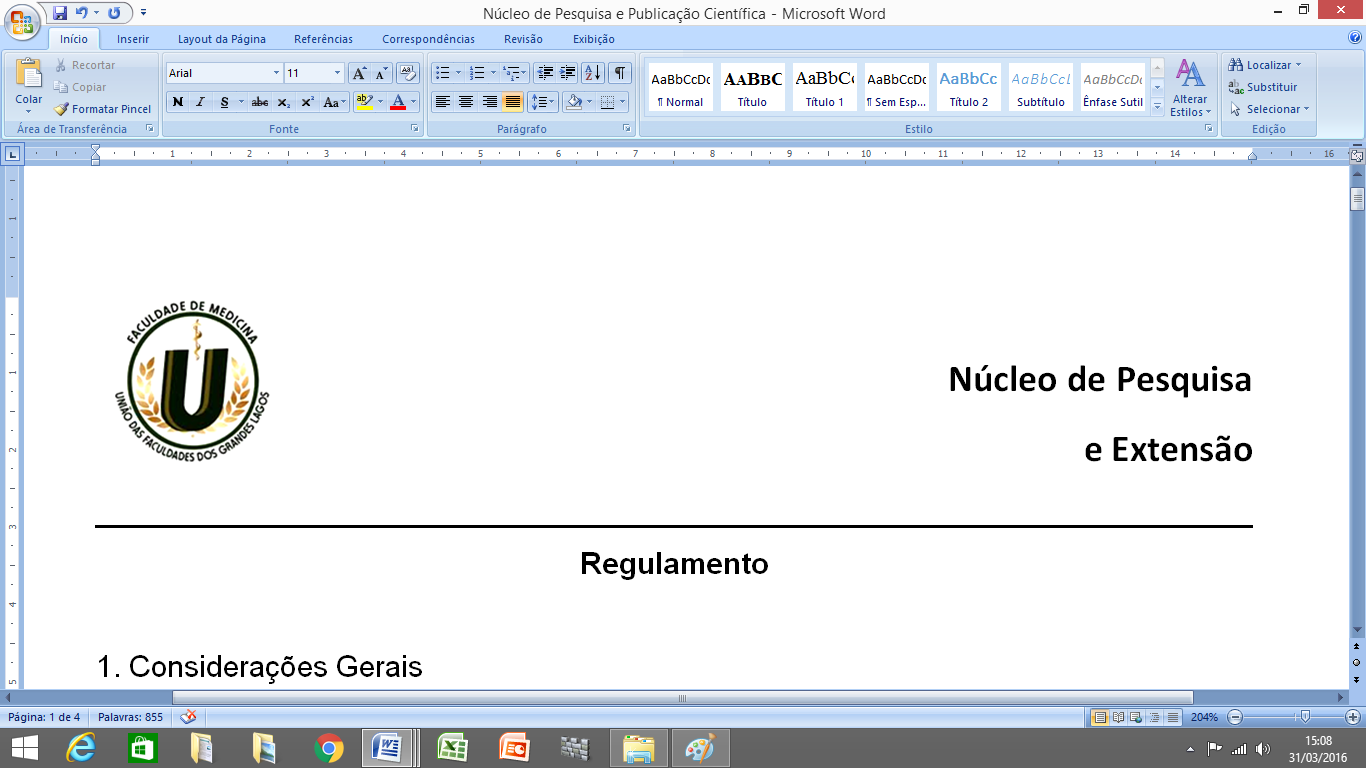 Formulário 03/2019: Comunicação Interna - CI________________________  Assinatura do Docente                                                                                             ________________________ Assinatura do AlunoDocente: Aluno:Turma:Área de Pesquisa: Título do Projeto: Data de Conclusão: Observações:______________________________________________________________________________________________________________________________________________________________________________________________________________________________________________________________________________________________________________________________________________________________________________________________________________________________________________________________________________________________________________________________________________________________________________________________________________________________________________________________________________________________________________________________________________________________________________________________________________________________________________________________________________Data de entrega:Protocolo: